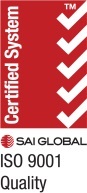 INSTITUTO TECNOLÓGICO SUPERIOR DE ZACAPOAXTLADEPARTAMENTO DE POSGRADO E INVESTIGACIÓNInstrucciones. Deberá llenar los campos que se solicitan con fuente tipo Arial tamaño 9 normal color negro. La alineación del texto deberá estar justificada entre los márgenes izquierdo y derecho, antes de entregar deberá eliminar las notas de las secciones. Podrá agregar las hojas que sean necesarias. [ELIMINAR ESTE PÁRRAFO DE INSTRUCCIONES ANTES DE ENVIAR LA PROPUESTA]Plan de Trabajo Anual.Anote numéricamente la cantidad a realizar durante cada mes que dure el proyecto, indique las siglas del encargado de cada actividad, utilizar fuente tipo Arial y Tamaña No. 7 color negro. Definir las actividades correctamente ya que serán las que reportara mensualmente junto con los medios de verificación, en caso de ser necesario agregar más actividades copie y pegue esta tabla en la página siguiente para volver a editarla.PROGRAMACION DE SALIDAS DE CAMPOEl caso de salidas de campo que figuren en el desarrollo del proyecto y que involucren alumnos, deberá entregar su programación con un mes de anticipación así como detallarla en el apartado respectivo de la propuesta indicando la solicitud  de viáticos, combustible o transporte conforme a tabulador autorizado por el departamento de recursos financieros, así mismo deberá considerar la entrega del cronograma/itinerario y permisos de los alumnos  estos con 10 días de anticipación, todo lo anterior para su gestión y seguimiento por el área de posgrado. Utilizar fuente tipo Arial y Tamaña No. 7 color negro, en caso de ser necesario agregar más renglones copie y pegue esta tabla en la página.Requisición de Materiales-SUSAAnotar con claridad la información en esta sección, su atención será orientada al área de compras respectivamente apegado al calendario que emita, considere la colocación de su requisición (SUSA) anticipadamente y de su responsabilidad enviarla en el formato respectivo para su integración al área de posgrado e investigación, utilizar fuente tipo Arial y Tamaña No. 7 color negro, en caso de ser necesario agregar más renglones copie y pegue esta tabla en la página siguiente para volver a editarla.Presupuesto de ProyectoEnliste el material requerido para la realización del proyecto, su descripción adecuada y completa y costos aproximados de cada uno de ellos. Utilizar fuente tipo Arial y Tamaña No. 7 color negro, en caso de ser necesario agregar más renglones, copie y pegue esta tabla en la página siguiente para volver a editarla, debe considerar apegarse al monto indicado en la convocatoria y de ser necesario buscar financiamientos en convocatorias externas.ANEXOS DE CONSULTA.PARTIDAS  DE MATERIALES Y SUMINISTROSNOTAS A CONSIDERAR.Para la asistencia a congresos deberá indicar por anticipado nombre del congreso, fecha, lugar, no. De asistentes, no. De días, nombre del articulo a presentar y presupuesto aproximado (formato libre en Excel). La compra de activos fijos relacionados con el proyecto serán sujetos al acuerdo del comité de adquisiciones del ITSZ, disponibilidad presupuestal y autorización por parte de la H. Junta Directiva por lo que su atención y entrega podrá estar desfasada. El Director del proyecto será el responsable de la integración y entrega de la propuesta y en consecuencia de la producción de sus colaboradores. Así mismo es responsabilidad del director del proyecto la entrega de las respectivas requisiciones de material (SUSA) en tiempo y forma apegada al calendario que sea indicado para este ejercicio.Formato de registro de proyectoDirector de proyecto :Colaboradores:Fecha :Nombre del proyecto :Línea de investigación con registro en el TecNM:Línea específica relacionada con la producción del proyecto :IntroducciónNota. Incluir únicamente información necesaria que dé el soporte y contexto teórico y que permita al comité evaluador comprender la importancia de su trabajo dentro de la LGAC con registro en el Tecnológico Nacional de México.AntecedentesNota. Deberá ser una revisión sistematizada sobre antecedentes del tema, estudios previos, estado del arte, y(o) similares. No se aceptara un listado de estudios previos realizados sobre el tema.JustificaciónNota. Deberá ser coherente con el contexto regional (ambiental, socioeconómico y cultural). Debe relacionarse implícitamente con la introducción y antecedentes, así como resaltar la intención de solución a la necesidad previo diagnóstico realizado.ObjetivosNota. Deberán ser claros, concretos y alcanzables; y no deben enunciar aspectos relacionados con los métodos que serán empleados. No deberán estar sujetos a la participación de alumnos de servicio social y(o) residencias profesionales. Debe considerar en su redacción empezarlos con un verbo en infinitivo (Analizar, Comparar, Definir, Clasificar, Sistematizar, Criticar, Explicar, Describir, Sintetizar). Puede revisar Hernández Sampieri Roberto, Metodología de la Investigación-Mc Graw Hill.Material y métodosNota. Deberán ser claros y concretos, considere solo en caso de que sea necesario el uso de equipo, material y(o) reactivos que no estén disponibles en el ITSZ, indicando nombre de la dependencia o empresa para realizar la vinculación respectiva del servicio. Deberá describir puntualmente  los métodos que se utilizaran para analizar los resultados (Estadísticos, Químicos de Laboratorio, De Campo, etc). Resultados esperados y metasNota. Especificar el tipo de resultados de la investigación  que espera obtener, indicando si serán cuantitativos o cualitativos. Deberán ser coherentes con los objetivos planteados,  las metas deben ser concretas y cuantificables, además de ser coherentes con los resultados que esperan obtener.Impacto esperadoNota. Especificar los cinco niveles de impacto que sean aplicables  al proyecto (social, ambiental, económico, tecnológico, educativo), así como la magnitud de dicho impacto (número de tesis, residencias profesionales, servicios sociales, personas físicas o morales beneficiadas, instituciones, dependencias y(o) empresas; tipo y número de publicaciones.Literatura citadaNota. La literatura deberá citarse siguiendo los criterios editoriales APA  (American Psychological Association). Es importante que se visualice en la estructura de su trabajo la citación que utilizara.ItemActividadMedio de VerificaciónIndicador de ResultadoUnidad de MedidaCantidad AnualCALENDARIOCALENDARIOCALENDARIOCALENDARIOCALENDARIOCALENDARIOItemActividadMedio de VerificaciónIndicador de ResultadoUnidad de MedidaCantidad AnualEFMAMJItemActividadMedio de VerificaciónIndicador de ResultadoUnidad de MedidaCantidad AnualJASOND1Lograr que el  3.63% de estudiantes participen en proyectos de investigación.Carta de aceptación/Terminación  de Servicio Social/Residencia ProfesionalPorcentaje de estudiantes participantes en proyectos de investigaciónPorcentaje3.63%1.815%1Lograr que el  3.63% de estudiantes participen en proyectos de investigación.Carta de aceptación/Terminación  de Servicio Social/Residencia ProfesionalPorcentaje de estudiantes participantes en proyectos de investigaciónPorcentaje3.63%1.815%   2Lograr la participación de 29 profesores en proyectos de investigación.Constancias de participaciónNo de profesores participantes en proyectos de investigaciónProfesores2055   2Lograr la participación de 29 profesores en proyectos de investigación.Constancias de participaciónNo de profesores participantes en proyectos de investigaciónProfesores20553Realizar 2 eventos de Jornada Académica y de Investigación que involucren alumnos de las carreras que oferta el instituto.Reporte de Estadística finalNo. de JornadasAcadémicas realizadasEvento213Realizar 2 eventos de Jornada Académica y de Investigación que involucren alumnos de las carreras que oferta el instituto.Reporte de Estadística finalNo. de JornadasAcadémicas realizadasEvento214Lograr el  Registro o Refrendo de 12  Líneas de Aplicación y Generación  del Conocimiento en 2016 de los programas Educativos vigentes en el Instituto.Oficio de registro ó refrendo de líneas de Aplicación y Generación del Conocimiento vigentes.No. De líneas de Aplicación y Generación del Conocimiento VigentesLíneas de Investigación1264Lograr el  Registro o Refrendo de 12  Líneas de Aplicación y Generación  del Conocimiento en 2016 de los programas Educativos vigentes en el Instituto.Oficio de registro ó refrendo de líneas de Aplicación y Generación del Conocimiento vigentes.No. De líneas de Aplicación y Generación del Conocimiento VigentesLíneas de Investigación12655667788No.MesLugarNo.  De AsistentesNo.  De AsistentesObjetivo de la salidaRecursosRecursosRecursosNotasNo.MesLugarDoc.Alum.Objetivo de la salidaVehicViát.Comb.Notas1MayZaragoza12Recolección de Muestreo florísticoNONONO2JunJonotla24Interpretación de  bosques de la zona NOSISI3SepZozocolco20Muestreo de especiesSISINO4OctZacapoaxtla15Aplicación de encuestasNONONO567891011121314No.CantidadUnidadDescripción (Material/ServicioEspecificaciones TécnicasPartidaUsuarioMes a solicitarloNo. De Actividad relacionada11Pza.Paquetes de Hojas T/C blancoMarca Scribe, 500 hojas /paquete2100SCJRAbr122Pza.Paquete Hoja Opalina T/C blancoM. Scribe 100hojas/paquete, blanco2100SCJR/JCGMNov233Pza.Paquete Hoja Opalina T/C blancoM. Scribe 100hojas/paquete, blanco2100SCJRAbr/Nov341Pza. Tonner ImpresoraLaser Jet 310.A/Negro2120SCJRAbr/Nov351Pza. Tonner ImpresoraLaser Jet 311.A/Azul2120SCJRAbr/Nov361Pza. Tonner ImpresoraLaser Jet 312.A/Amarillo2120SCJRAbr/Nov3712Pza.Botella de AguaPza de 600ml, marca cielo.2210SCJRAbr/Nov381Pza.Paquete Hojas T/C blancoMarca Scribe, 500 hojas /paquete2100SCJRNov491PersonaViáticos Nivel DirectivoEntrega de Solicitud en Tecnmx3750SCJRNov4101112131415No.DescripciónUnidadCantidadPartidaPrecio UnitarioCosto Total1234Costo TotalM.A Sergio Cosme Jiménez RodríguezBiol. Juan Carlos García MontielDepartamento de Posgrado e InvestigaciónSubdirección PosgradoElaboróAutorizó2000MATERIALES Y SUMINISTROS2100Materiales de Administración, Emisión de Documentos y Artículos Oficiales2110Materiales, Útiles y Equipos Menores de Oficina2120Materiales y Útiles de Impresión y Reproducción2130Material Estadístico y Geográfico2220Productos Alimenticios para Animales2300Materias Primas y Materiales de Producción y Comercialización2310Productos Alimenticios, Agropecuarios y Forestales Adquiridos como Materia Prima2320Insumos textiles adquiridos como materia prima2330Productos de Papel, Cartón e Impresos Adquiridos como Materia Prima2340Combustibles, Lubricantes, Aditivos, Carbón y sus Derivados Adquiridos como Materia Prima2350Productos Químicos, Farmacéuticos y de Laboratorio Adquiridos como Materia Prima2360Productos Metálicos y a Base de Minerales no Metálicos Adquiridos como Materia Prima2370Productos de Cuero, Piel, Plástico y Hule Adquiridos como Materia Prima2380Mercancías Adquiridas para su Comercialización2390Otros Productos Adquiridos como Materia prima, petroleo,  gas, y sus derivados como materia prima2400Materiales y Artículos de Construcción y de Reparación2410Productos Minerales no Metálicos2420Cemento y Productos de Concreto2430Cal, Yeso y Productos de Yeso2440Madera y Productos de Madera2450Vidrio y Productos de Vidrio2460Material Eléctrico y Electrónico2470Artículos Metálicos para la Construcción2480Materiales Complementarios2490Otros Materiales y Artículos de Construcción y Reparación2500Productos Químicos, Farmacéuticos y de Laboratorio2510Productos Químicos Básicos2520Fertilizantes, Pesticidas y Otros Agroquímicos2530Medicinas y Productos Farmacéuticos2540Materiales, Accesorios y Suministros Médicos2550Materiales, Accesorios y Suministros de Laboratorio2560Fibras Sintéticas, Hules, Plásticos y Derivados2590Otros Productos Químicos2600Combustibles, Lubricantes y Aditivos2610Combustibles, Lubricantes y Aditivos2611Combustibles2612Lubricantes y Aditivos2900Herramientas, Refacciones y Accesorios Menores2910Herramientas Menores2940Refacciones y Accesorios Menores de Equipo de Cómputo y Tecnologías de la Información2950Refacciones y Accesorios Menores de Equipo e Instrumental Médico y de Laboratorio2980Refacciones y Accesorios Menores de Maquinaria y otros Equipos3000SERVICIOS GENERALES3711Pasajes Aéreos Nacionales3721Pasajes Terrestres Nacionales3722Pasajes Terrestres Internacionales3740Autotransporte3750Viáticos en el País3760Viáticos en el Extranjero3830Congresos y Convenciones5000BIENES MUEBLES, INMUEBLES E INTANGIBLES5100Mobiliario y Equipo de Administración5110Muebles de Oficina y Estantería5120Muebles, Excepto de Oficina y Estantería5150Equipo de Cómputo y de Tecnologías de la Información5230Cámaras Fotográficas y de Video5300Equipo e Instrumental Médico y de Laboratorio5320Instrumental Médico y de Laboratorio5600Maquinaria, Otros Equipos y Herramientas5610Maquinaria y Equipo Agropecuario5620Maquinaria y Equipo Industrial5650Equipo de Comunicación y Telecomunicación5670Herramientas y Máquinas-Herramienta5700Activos Biológicos5710Bovinos5720Porcinos5730Aves5740Ovinos y Caprinos5750Peces y Acuicultura5760Equinos5770Especies Menores y de Zoológico5780Árboles y Plantas5790Otros Activos Biológicos